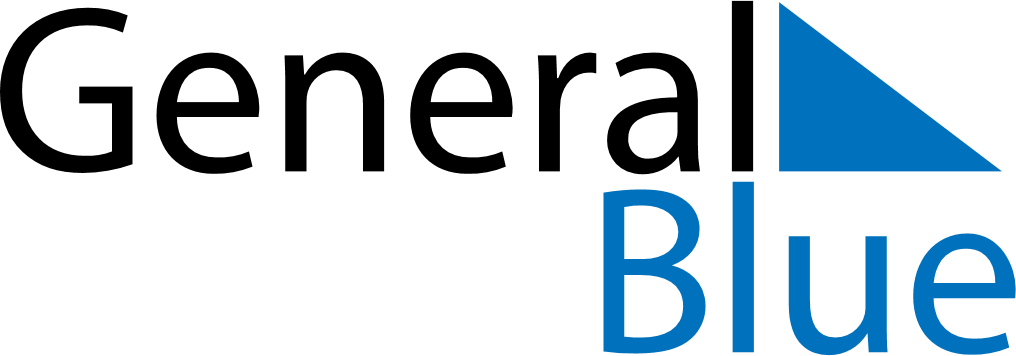 June 1837June 1837June 1837June 1837June 1837SundayMondayTuesdayWednesdayThursdayFridaySaturday123456789101112131415161718192021222324252627282930